Université de Batna 2  Faculté des Lettres et des Langues ÉtrangèresDépartement d’AnglaisNiveau : 3éme  annéeModule : Français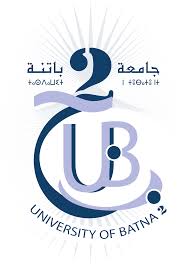 Nom et  Prénom :    ………..Groupe : ………Examen N°2/S2Texte: 					Texte adaptéQuestions :01/ Quel est le problème soulevé par les destinateurs ? « le thème » …………………………………………………………………02/ Quel est le point de vu des signataires à propos de ce problème ?………………………………………………………………………….03/ Relevez du texte les deux arguments qui justifient leur thèse ? ……………………………………………………………………………………………………………………………………………………………………………………………………………………………………………………………………………………………………………………………………………………………………………………………. 04 /  « Nous avons l’honneur de solliciter votre haute bienveillance »            Les destinateurs ont désigné le destinataire par l’expression soulignée parce qu’ils s’adressent à :  Une autorité supérieure   b-  des amis   c- aux lecteurs du journal    d- des internautes (Choisis la bonne réponse)…………………………………05/ Quel est le synonyme du mot « lettre » ?Missive.      b- Bulletin.      c- Esquisse. (Choisis la bonne réponse)……………………………06/ « L’entreprise Google a déclaré que la vie privée des utilisateurs de téléphones portables doit être protégée et qu’elle prend toute la responsabilité y parvenir, alors que les « Android Partners » – qui utilisent la marque déposée Android – fabriquent des téléphones avec des applications préinstallées qui ne peuvent pas être supprimées »  a) Quel est le rapport logique employé dans cette phrase ? ………………………………b) Par quel articulateur est- il introduit ? ………………………………..c) Proposez un autre articulateur qui exprime le même rapport ?  …………………………………… ………………………………07/ A qui/ quoi renvoient les mots soulignés dans le texte ?Elle = ……………… Leurs = ………………Nous = ………………..08/    Complétez le passage suivant par : thèse, message, argumentatif, arguments, destinateur, sensibiliser, publiquement, convaincre, solutions.La lettre ouverte est une lettre qui comporte un …………. écrit par un …………… à une autorité compétente, diffusée ……………… dans le but, de s’informer, de s’expliquer et de …………… le destinataire pour lui …………….. d’un problème et proposé des ……………. Donc elle est considérée comme un texte ………….. qui comporte une ………… qui constitue l’idée directrice et des …………… bien illustrés.09/  Jeune diplômé en Secrétariat, vous désirez maintenant mettre à profit vos connaissances en trouvant un premier emploi. Rédigez une lettre de motivation destinée au directeur d’une école privée de langues étrangères (citez le nom de l’école). Ainsi, Vous postulerez pour le poste d’enseignant(e) de langue anglaise.Soulignez ce que vous avez à offrir, décrivez vos compétences les plus pertinentes pour le poste, et expliquez pourquoi vous vous intéressez.